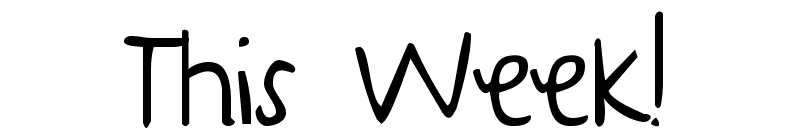 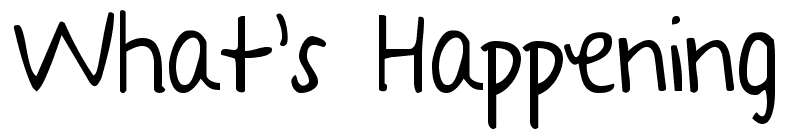 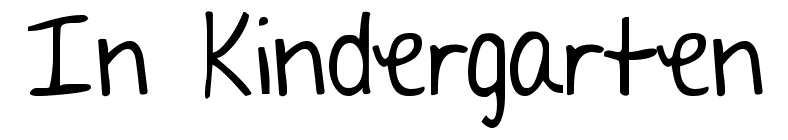 Dec. 12-16 2016Check below the day for book check  outNotes:      NO SCHOOL DECEMBER 19-Jan 1 ENJOY YOUR FAMILY TIME!!WOW what a great start to our year!  We are about 68 days into it!   Be aware we are not even half way through the year!!    We will continue to explore the excitement of imagination, reading & writing!  Be aware as the year continues, I will continue to encourage the length of our goal sessions to expand.  This will include keeping the focus throughout each goal session giving the high quality they can do.   It will also allow more thought processing time.  Thank you very much for being part of our community in some way!  Happy holidays to all!!!!  Mr. JEREMY A learning goal I have for this week is:To read, recognize and write the letters Pp and Vv  What is the word “kind” give examples and tell how you will be in the futureExplain the factual difference between many shapes and flat vs. solid.Read my narrative to others and add to it if I wishRetell stories you and your family read together.  Think about parts and characters in them.Create and share a narrative with your familyUse terms longer than, shorter than, equal, the same, heavier than, lighter than when comparingMonday12Word & letter work related to Pp Pewee Penguin Yy Yancy YakMusic and movement with Mrs. Sarah—prep for carolingWriters create an “ON Demand Assessment”  Day 1 of 2Readers tackle more challenging books using their POWERS!Partners help each other retellComparing objects using the “same as” termsTuesday13Word & letter work related to handwriting with Pp & YyBeing kind….I can be kind shared writing storybook creationContinue focusing on holiday’s in many landsReaders patterns to help them read almost every pageWriters create an “On Demand Assessment” Day 2 of 2**Bring in and share a family holiday tradition picture, word or item to show and share about** They will come home todayCompare using heavier and lighter than termsWednesday14Word & letter work related to phonics with Pp & Yy***KG holiday caroling with Mrs. Sarah at 1:30-1:45 **we will walk the hallways of classrooms…15mn. Caroling of holiday songs from around the world***Share a favorite book I can read from home.* start recording times I read a story---post its   Writers edit their narratives and prepare the next thoughtsCompare heavier, lighter than and same terms with a balance panThursday15***All school K-8 Rollergardens Field Trip  12:30-3:30  We will eat regular lunch at school.  This can be home or school lunch OUR SKATING TIME IS 1:00-3:00***Remember if your child is brining extra money to spend on games or snacks, they are responsible for it.  I will provide them a zip lock bag to keep the loose coins in.  $5.00 max. please**I will bring snack with to share with the class** Friday16Word & letter work related to Friday book creationsAll school mixed grade morning meeting…All are invited  10:20-10:40Prepare and finalize our holiday gift to take home**Hot chocolate social & craft activity.  All are invited!  We will share this tradition this year with Mrs. Kirsten’s community.  3:40-4:15Friday Math game day & comparing weight of objects on balancerClosure to our community!  We will see you back in 2017!!  